
People & Talent
ProcedurePurpose Managers are to use this procedure to consult with staff who either fail to complete a DBS check or their DBS check produces a concern which may lead to the employee being unsuitable for the role that they are employed in. The purpose of this procedure is to consider all available alternatives such that as many staff as possible can be retained within the organisation, with dismissal being an option of last resort. ScopeThe procedure applies to all Cumbria Fire and Rescue Service staff who are eligible for a DBS check following the inclusion of Fire and Rescue Authorities in the Rehabilitation of Offenders Act 1974 (Exceptions).The Procedure 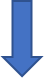 Dismissal Meetings (Stage 3) The manager must write to the employee confirming the circumstances that are leading to potential dismissal, inviting them to a meeting to discuss the matter and advising them of their right to be accompanied by a trade union representative or work colleague.  The employee will be notified of the meeting as soon as possible but must be given not less than five working days' notice in writing of the date, time and place of the meeting.The meeting will be conducted by a senior manager.If an employee first reports sick on the day of the meeting and the employee informs the service, they are unfit to attend, the meeting will usually have to be postponed. The meeting must be rearranged for as soon as reasonably practicable. The matter may need to be referred to Occupational Health to obtain advice on the employee’s condition/fitness to attend meetings. The meeting should then be rearranged according to this information.Where an employee simply fails to attend their meeting, they should be written to and informed of the following:(a)	That the meeting has been rearranged for a specific later date and time.(b)	That if they are unable or unwilling to attend the meeting, without good cause, the meeting will proceed in their absence.(c)	A representative may attend in their absence to present their case.(d)	Any written submission which the employee may wish to submit will be considered.At the meeting, the employee and/or their representative will be given the opportunity to state their case.  The manager and others who have been involved in providing support to the employee or seeking redeployment will provide information on what actions have been taken.Where the senior manager decides that dismissal is the appropriate outcome, the employee should be given their notice, and informed of their right of appeal. After the meeting, the senior manager must notify the employee in writing of the decision and notify the employee of their right to appeal against the decision if they are not satisfied with it.  This will include details of the senior manager who the appeal should be addressed to.If the employee does wish to appeal, they must inform the relevant senior manager within 5 working days of the date of notification of the decision of the meeting.  The appeal will be acknowledged within 5 working days.Appeals Procedure (Stage 4)Where the action proposed and appealed is dismissal, the employee will be invited to have their appeal heard by another senior manager who was not involved in the original decision.  Employees have the right to be accompanied by a trade union representative or work colleague at the appeal meeting.Any documents and submissions made at the original meeting will be considered at the appeal. The employee will be informed in writing of the outcome of their appeal.There is no further right of appeal.Version ControlChanges MadeAuthorVersion 1December 2023Refresh of presentation and formatP&T Team